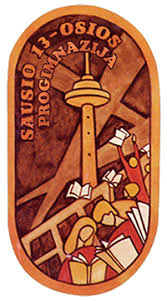 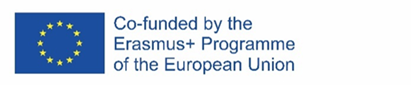 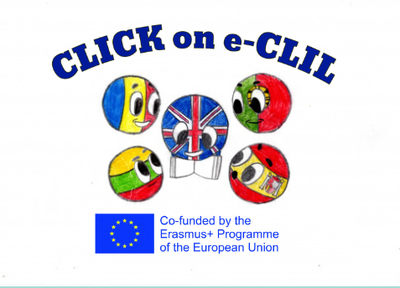 Geography CLIL Lesson Plan (Online lesson)School: Vilniaus Sausio 13-osios progimnazija, LithuaniaAge of students/Grade: 10-11 years old /4th-5th gradeLevel of English: A1Teacher(s): Žana ŠuninaSubject(s): English / GeographyTopic: Bring Your UmbrellaAims:To introduce the topic and new vocabularyTo read for specific informationTo identify true or false statements based on information from the textTo consolidate prior knowledge with new information in the textTo develop research and IT skills.Teaching points:Resources: computers/laptops/tablets/mobile phones, Zoom app, internet connection.Description of the activities:Activity 1: To introduce the topic and new vocabularyT directs Ss to the new words.  T explains/elicits the meanings of any unknown words.T asks Ss to find the words in a row of letters and write them down  ‘’norweatherlliapredictsoumildbodloqdeahurricaneroytemperatureworregionapq’’. (the words hidden are: weather, predict, mild, hurricane, temperature, region).Ss present the words they found to the class.Activity 2: To read for specific informationSs read the text ‘’Bring Your Umbrella’’.Ss choose the correct alternatives to complete the sentences (ANNEX 1).T checks Ss’ answers.Activity 3: To identify true or false statements based on information from the text.T asks Ss to identify true and false statements according to the text (ANNEX 2).T checks Ss’ answers.Activity 4: To consolidate prior knowledge with new information in the text.T asks questions ‘’What did you know about the weather in the UK?’’, ‘’What new things did you learn from the text?’’, ‘’What would you like to know about the weather in the UK?’’.T asks various Ss to share their answers with the class.Activity 5: To develop research and IT skills.T explains to students that different parts of the UK have got different types of weather.  T points out that Ss should use the Internet to find the answers (ANNEX 3).  Ss do this task as homework.Ss present their homework the next lesson.Supplementary materials:“Welcome to the UK” – CLIL readers, Express Publishing, pages 16-17, 36-37.ANNEX 1Read the text and complete sentences.Bring You Umbrella    ‘’Rain, rain, go away. Come again another day.’’ This famous rhyme is a good description of the weather in the UK. Rain in the UK is not unusual. In fact, it rains there about one in three days on average. But you don’t always need wellington boots and umbrellas. Some parts of the country are actually quite dry! For example, London receives less rain each year than Rome and New York City.      It’s difficult to predict the weather in the UK. It changes from day to day and from region to region. There are slightly different climates depending on where you are. For example, the north-east of the UK has got cool summers and cold winters. However, the south-east has got warm summers and mild winters.     But how ‘’warm’’ are the summers? Well, it’s very unusual for the UK to have high temperatures. England is generally the warmest of the four countries and Scotland is the coolest. The average temperature for July in Glasgow, Scotland is 19 degrees Celsius compared to 22 degrees Celsius in London.Did you know? The UK doesn’t have much extreme weather, although there are sometimes floods and hurricanes.Ben Nevis, in Scotland, is the coldest place in the UK!1. It rains about one in three days on .......... in the UK.2. You need ........... and an umbrella when it rains.3. Some parts of the UK are quite .......... .4. It’s difficult to .......... the weather in the UK.5. It’s unusual for the UK to have high .......... .6. There are sometimes .......... in the UK.Answers: 1-average; 2-wellington boots; 3-dry; 4-predict; 5-temperatures; 6-hurricanes. ANNEX 2.Match true or false statements.1. Rain is very unusual in the UK.2. London receives less rain tha Rome each year.3. Weather changes from day to day in the UK.4. All over the UK the climate is the same.5. The north-east of the UK has got warm summers.6. The south-east of the UK has got mild winters.7. England is the coolest of the four countries.8. Ben Nevis is the coldest place in the UK.Answers: 1-false, 2-true, 3-true, 4-false, 5-false, 6-true, 7-false, 8-true.ANNEX 3.Read and match the correct answer. Use the Internet to help you.1. The west and north-west is wetter/drier than the east.2. The north and west is less windy/windier than the south and east.3. The south coast of England is the sunniest/wettest part of the country.4. Temperatures in the south/north of the UK are usually lower.5. It is sunnier/wetter in the mountains in the west.LanguageContentRegionWellington bootsNorthSouthEastWestDryMildCoolFloodHurricanePredictAverageThe weather in tke UK.Different types of weather.Temperatures.